Bitte um ein Entwicklungsgespräch in der SchuleLiebe Frau/Lieber Herr                                                      ,mein/unser Kind                             geht in Ihre Klasse. Ich möchte/Wir möchten mit Ihnen sprechen.Grund:	□ die schulische Entwicklung meines Kindesdas Verhalten meines Kindesdie sprachliche Entwicklung meines KindesSonstiges:Ich habe/Wir haben an diesen Tagen Zeit:Vielen Dank für Ihre Antwort und freundliche Grüße___________________________________________________Datum und Unterschrift Eltern Entwicklungsgespräch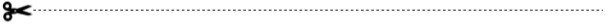 Liebe Familie                                                 ,gern können Sie am                                                     um                                  in die Schule kommen.Wir treffen uns im Raum                           .Mit freundlichen GrüßenName Lehrer/LehrerinName Kindankreuzen (X)ausfüllen ankreuzen (X) und ausfüllen ausfüllen  und unterschreiben Antwort Lehrer/Lehrerin       Datum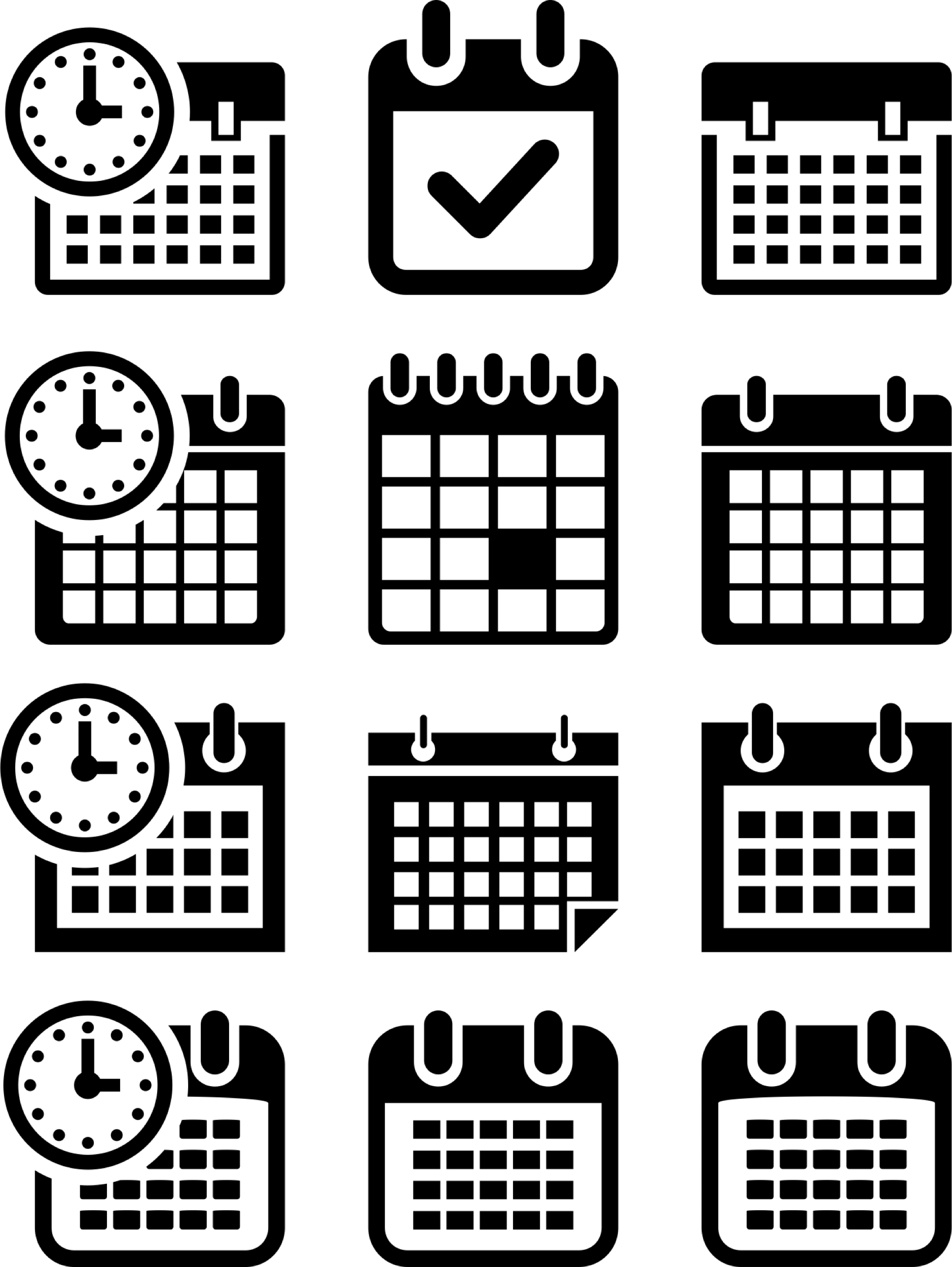  Uhrzeit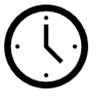 □ Montag□ Dienstag□ Mittwoch□ Donnerstag□ Freitag